 We’re Here For You With Options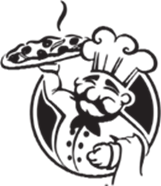 Enjoy all your Trio Pizza Pasta favorites in the comfort of your own home!Give Us A Call (817) 473-1115 For Carry-Out or DeliveryPlace an order for pick-up – we deliver w/ our own delivery drivers after 5:00PM daily and all-day SundayCurbside Pick-UpPark curbside and call us to let us know you’ve arrived – we’ll bring out your order to you!Third-Party Ordering & DeliveryOrder your favorites online and get them delivered straight to your door through our delivery partners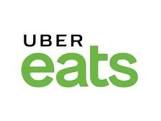 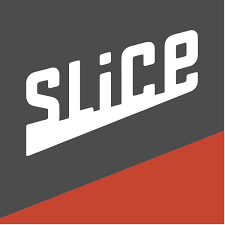 Our highest priority is the health and well-being of everyone. We hope you support us as we work to support the community. We will continue to closely monitor and follow all federal, state and local mandates surrounding COVID-19. We care deeply about the toll this is taking on everyone. Nothing is more important to us than the health and safety of our employees, all of you and the community where we work and serve. Everyone at Trio’s wishes you and your loved ones’ good health and strength in the days and weeks ahead. Thank you for your support and patience. 